Publicado en Barcelona el 13/06/2017 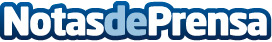 Un proyecto innovador y pionero para trabajar los valores y las emociones en las escuelas de manera lúdicaLa importancia del trabajo de las emociones y los valores en la escuela: El Bosque de Lem es una plataforma en línea que contiene contenidos multimedia y actividades con metodologías de aprendizaje vivenciales y participativas para trabajar la competencia emocional en el aula. Incluye 180 sesiones protagonizadas por seis personajes con caracteres diferentes, que crecen con los niños a lo largo de la etapa de primariaDatos de contacto:Alba Rodriguez / Laia Casadevall - LaRita Comunicació(más material y contenidos disponibles)609 105 758 / 695 94Nota de prensa publicada en: https://www.notasdeprensa.es/un-proyecto-innovador-y-pionero-para-trabajar Categorias: Imágen y sonido Educación Sociedad Emprendedores E-Commerce Ocio para niños http://www.notasdeprensa.es